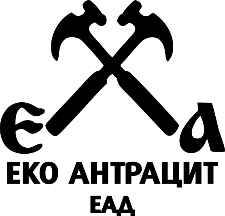 О Б Я В А„ЕКО АНТРАЦИТ” ЕАД набира оферти от регистрирани одитори за извършване на независим финансов одит на годишен финансов отчет на дружеството. 1.ОБЕКТ НА ОДИТА:Индивидуален Годишен финансов отчет на „ЕКО АНТРАЦИТ” ЕАД за 2023 г., който е изготвен в съответствие с изискванията на Националните счетоводни стандарти. 2.ИНФОРМАЦИЯ ЗА „ЕКО АНТРАЦИТ” ЕАД (Дружеството), гр. София, ЕИК 122017149:2.1. Балансова стойност на активите към 31.12.2022 г. .............................................  93 628  хил.лв. 2.2. Нетни приходи от продажби за 2022 г. ...............................................................         -      хил.лв. 2.3. Балансова стойност на имуществото подлежащо на одитиране към 31.12.2022 г. (сумата на актива на баланса плюс нетните приходи от продажби)         ...................................   93 628 хил.лв. 3.ИЗИСКВАНИЯ ЗА ДОПУСКАНЕ3.1. УЧАСТНИКЪТ В ПРОЦЕДУРАТА СЛЕДВА ДА ОТГОВАРЯ НА СЛЕДНИТЕ УСЛОВИЯ: а) Да бъде регистриран одитор, по смисъла на § 1 т. 36 от Допълнителните разпоредби на Закона за независимия финансов одит. б) Да е извършвал независим финансов одит на дружества, покриващи кумулативно следните критерии: - с персонал ......................................................................................................................над 50 човека - със сума на актива ......................................................................................по-голяма от 30 млн. лв. - и с нетни приходи от продажби на годишна база .....................................по-големи от 5 млн. лв. в) Да няма неуредени договорни отношения с „ЕКО АНТРАЦИТ” ЕАД, както и некоректно изпълнение на такива, включително забавено изпълнение (неспазване на срокове по договори). 3.2. СЪДЪРЖАНИЕ И ПОДАВАНЕ НА ОФЕРТИТЕ: Офертите трябва да съдържат: а) Цена на одита за Годишния финансов отчет на „ЕКО АНТРАЦИТ” ЕАД - без включен ДДС; б) Общ брой работни часове за проверка и заверка; в) Общ брой работни часове за текущи консултации; г) Заверени копия от документи за участниците, свързани с условията по т.3.1. Оферти се приемат най-късно до 16.30 ч. на 20.07.2023 г.Офертите, вкл. документите, удостоверяващи съответствието с посочените по-горе изисквания към участниците, следва да се представят в запечатан непрозрачен плик на адрес: „ЕКО АНТРАЦИТ” ЕАД, гр. София, 1113, ул. „Тинтява” № 86. За допълнителна информация, в срока за подаване на оферти, всеки работен ден от 8:00 до 12:00 и от 13:00 до 17:00 часа на тел.: 0896724846 или по ел.поща на Дружеството ekoantra@abv.bg.ДОПЪЛНИТЕЛНИ УСЛОВИЯИзборът на одитор подлежи на одобрение от едноличния собственик на капитала  - „Държавна консолидационна компания“ЕАД. В срок до 10 дни от получаване на одобрението по предходното изречение, Възложителят ще сключи договор с одобрения одитор.Срокът, поставен от дружеството-майка за представяне на заверен годишен финансов отчет и на одиторски доклад за 2023 година, е 24.03.2023 г., който срок  ще бъде включен като клауза от договора. В същия срок следва да се заверят от одитора и отчетните консолидационни пакети за 2023 г.